Тульчинський район Вінницька областьБілоусівська сільська рада Тульчинського району Вінницької областіБілоусівська сільська рада Тульчинського району Вінницької області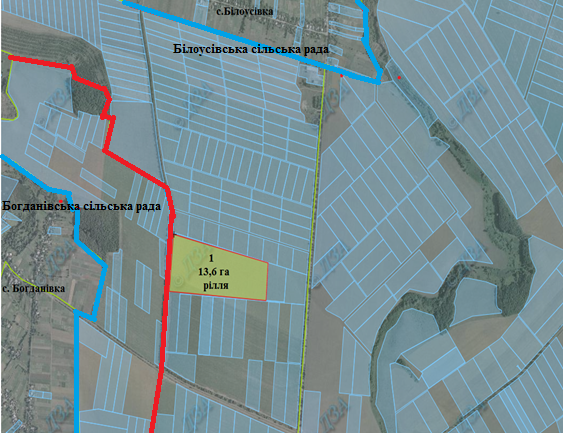  Експлікація земель, що зарезервовані для передачі у                         власність учасникам антитерористичної операціїУмовні позначення                                                                                                                                                                         -земельна ділянка (масив), що зарезервований                                                                                                                                                                                                             для надання у власність учасникам АТО / площа, га                                              М 1:10 000                                                                                                        /          -межі населених пунктів                                                                                                                                                                                                                                                                                                                                                      /      -адміністративні межі сільських, селищних, міських рад                                                                                                                                                                         -земельні ділянки, яківнесено до Державного земельного кадаструБортницька сільська рада Тульчинського району Вінницької областіБортницька сільська рада Тульчинського району Вінницької областіЕксплікація земель, що зарезервовані для передачі у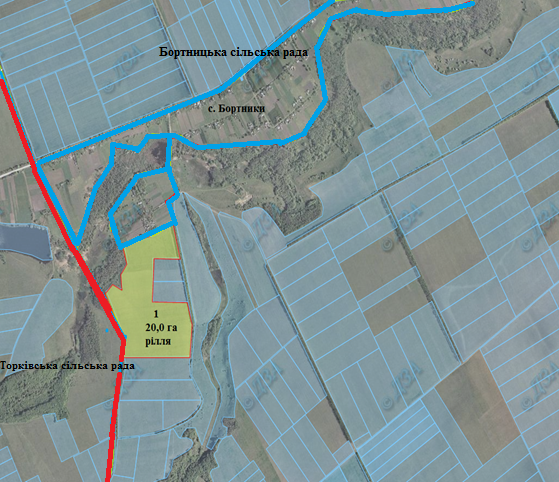 власність учасникам антитерористичної операціїУмовні позначення    -земельна ділянка (масив), що зарезервований     для надання у власність учасникам АТО / площа, га               /        -межі населених пунктів                                                                                                                                                                                                                          М 1:10 000                                                                                                      /     -адміністративні межі сільських, селищних, міських рад                                                                                                                                                                         -земельні ділянки, яківнесено до Державного земельного кадаструГаннопільська сільська рада Тульчинського району Вінницької областіГаннопільська сільська рада Тульчинського району Вінницької областіЕксплікація земель, що зарезервовані для передачі у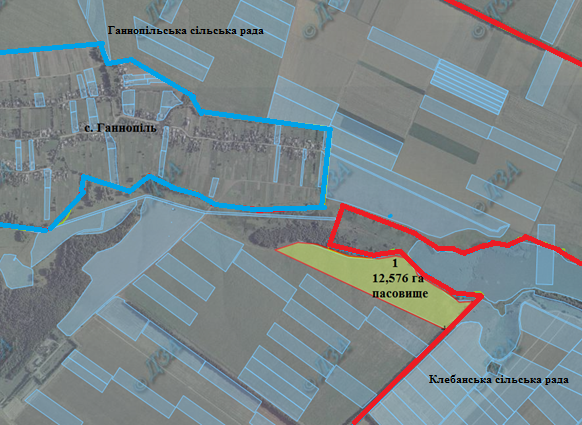 власність учасникам антитерористичної операціїУмовні позначення   -земельна ділянка (масив), що зарезервований     для надання у власність учасникам АТО / площа, га        /        -межі населених пунктів                                                                                                                                                                                                              М 1:10 000                                                                                                                                                                                                                                                                                                                                   /       -адміністративні межі сільських, селищних, міських рад                                                                                                                                                                              -земельні ділянки, яківнесено до Державного земельного кадаструДранська сільська рада Тульчинського району Вінницької областіДранська сільська рада Тульчинського району Вінницької областіЕксплікація земель, що зарезервовані для передачі у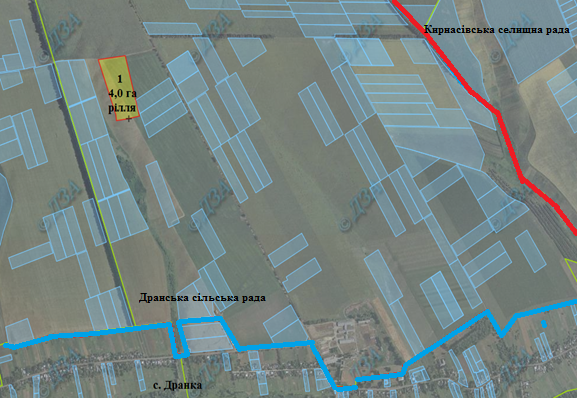 власність учасникам антитерористичної операціїУмовні позначення   -земельна ділянка (масив), що зарезервований     для надання у власність учасникам АТО / площа, га                         М 1:10 000                                                                                                                                 /        -межі населених пунктів                                                                                                                                                                                                                                                                                                                                                        /       -адміністративні межі сільських, селищних, міських рад                                                                                                                                                                                  -земельні ділянки, яківнесено до Державного земельного кадаструЖуравлівська сільська рада Тульчинського району Вінницької областіЖуравлівська сільська рада Тульчинського району Вінницької області                                                                                                                                  Експлікація земель, що зарезервовані для передачі у                 власність учасникам антитерористичної операції 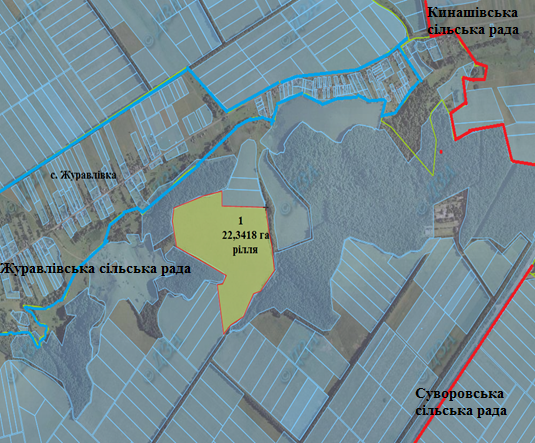 Умовні позначення   -земельна ділянка (масив), що зарезервований     для надання у власність учасникам АТО / площа, га          /          -межі населених пунктів                                                                                                                                                                                                                    М 1:10 000                                                                                                                                                                                                                                                                                                                /     -адміністративні межі сільських, селищних, міських рад                                                                                                                                                       -земельні ділянки, яківнесено до Державного земельного кадаструЗаозерненська сільська рада Тульчинського району Вінницької областіЗаозерненська сільська рада Тульчинського району Вінницької області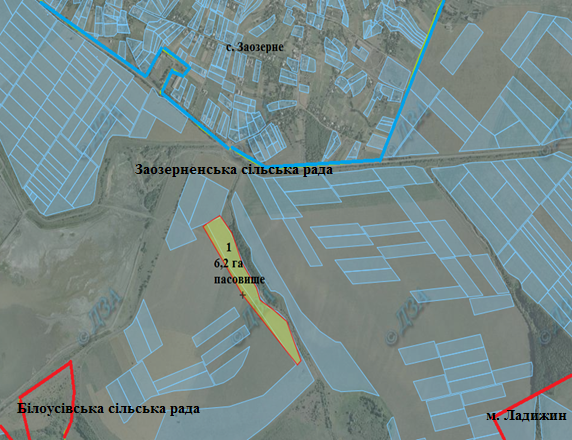 Експлікація земель, що зарезервовані для передачі у                 власність учасникам антитерористичної операції Умовні позначення-земельна ділянка (масив), що зарезервованийдля надання у власність учасникам АТО / площа, га     /              -межі населених пунктів                                      М 1:10 000                                                                                           /              -адміністративні межі сільських, селищних, міських рад                                                                                                                                                                -земельні ділянки, яківнесено до Державного земельного кадаструЗаозерненська сільська рада Тульчинського району Вінницької області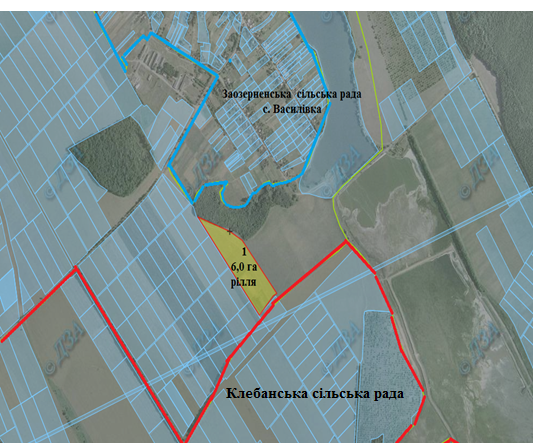  Експлікація земель, що зарезервовані для передачі у                         власність учасникам антитерористичної операції Умовні позначення                                                                                                                                                                         -земельна ділянка (масив), що зарезервований                                                                                                                                                                                                                                                                     для надання у власність учасникам АТО / площа, га     /          -межі населених пунктів                                                                                                                                                                                                                                  М 1:10 000                                                                                                     /       -адміністративні межі сільських, селищних, міських рад                                                                                                                                                                         -земельні ділянки, яківнесено до Державного земельного кадаструЗарічненська сільська рада Тульчинського району Вінницької областіЗарічненська сільська рада Тульчинського району Вінницької області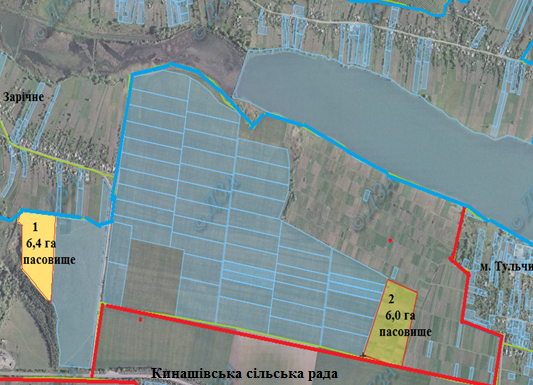 Експлікація земель, що зарезервовані для передачі у                               власність учасникам антитерористичної операції                                                                                                                                                                                Умовні позначення                                                                                                                                                            -земельна ділянка (масив), що зарезервований                                                                                                                                                            для надання у власність учасникам АТО / площа, га                                                                                                                                               /          -межі населених пунктів                                                                                                                                                                                                                                                                                                                                                                                                                                                                                                М 1:10 000                                                                                                      /         -адміністративні межі сільських, селищних, міських рад                                                                                                                                                         -земельні ділянки, яківнесено до Державного земельного кадаструБогданівська сільська рада Тульчинського району Вінницької областіБогданівська сільська рада Тульчинського району Вінницької областіЕксплікація земель, що зарезервовані для передачі у                 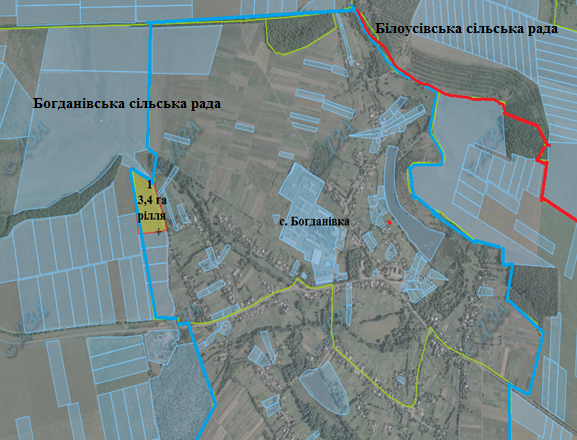 власність учасникам антитерористичної операції Умовні позначення-земельна ділянка (масив), що зарезервованийдля надання у власність учасникам АТО / площа, га/          -межі населених пунктівМ 1:10 000                                                                                                                      /       -адміністративні межі сільських, селищних, міських рад                                                                                                                                                                         -земельні ділянки, яківнесено до Державного земельного кадаструКинашівська сільська рада Тульчинського району Вінницької областіКинашівська сільська рада Тульчинського району Вінницької області Експлікація земель, що зарезервовані для передачі у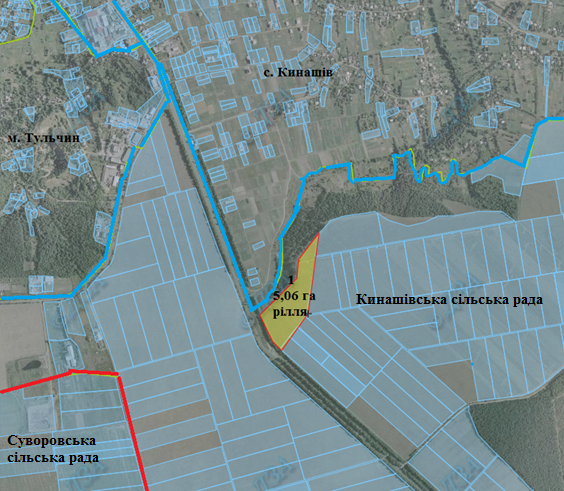 власність учасникам антитерористичної операціїУмовні позначення-земельна ділянка (масив), що зарезервованийдля надання у власність учасникам АТО / площа, га                                                                                                                /          -межі населених пунктів                                                                                                                                                                                                                                                                                                                                                                                                                                                                                                                            /         -адміністративні межі сільських, селищних, міських рад                                                                                                                                                                         -земельні ділянки, яківнесено до Державного земельного кадаструМ 1:10 000Кинашівська сільська рада Тульчинського району Вінницької областіЕксплікація земель, що зарезервовані для передачі у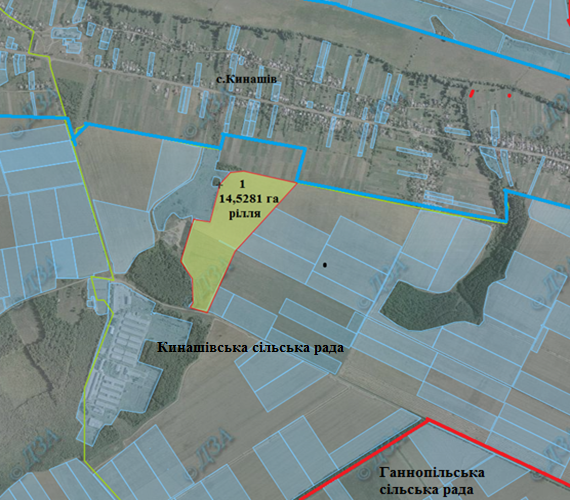 власність учасникам антитерористичної операціїУмовні позначення-земельна ділянка (масив), що зарезервованийдля надання у власність учасникам АТО / площа, га                                                                                                                   /          -межі населених пунктів                                                                                                                                                                                                                                                                                                                                                                                                                                     /         -адміністративні межі сільських, селищних, міських рад                                                                                                                                                                         -земельні ділянки, яківнесено до Державного земельного кадастру	М 1:10 000                                                                                                      	Клебанська сільська рада Тульчинського району Вінницької областіКлебанська сільська рада Тульчинського району Вінницької областіЕксплікація земель, що зарезервовані для передачі у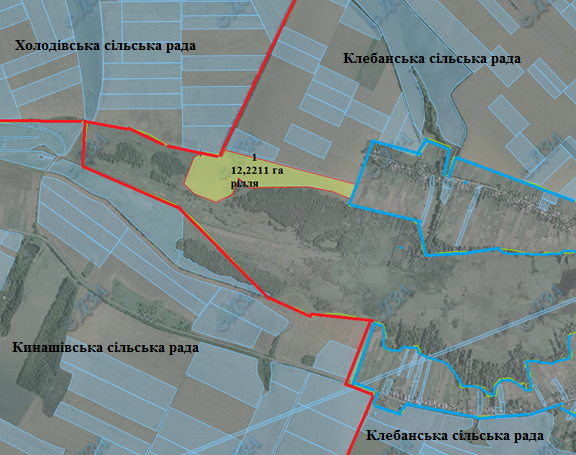 власність учасникам антитерористичної операціїУмовні позначення-земельна ділянка (масив), що зарезервованийдля надання у власність учасникам АТО / площа, га                                                                                                                   /          -межі населених пунктів                                                                                                                                                                                                                                                                                                                                                                                                                                     /         -адміністративні межі сільських, селищних, міських рад                                                                                                                                                                         -земельні ділянки, яківнесено до Державного земельного кадастру	М 1:10 000                                                                                                      	Копіївська сільська рада Тульчинського району Вінницької областіКопіївська сільська рада Тульчинського району Вінницької областіЕксплікація земель, що зарезервовані для передачі у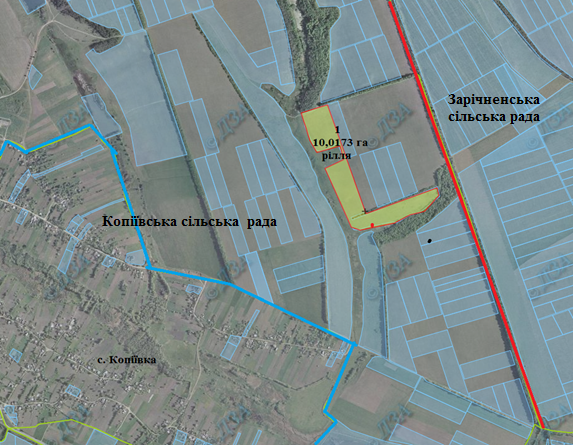 власність учасникам антитерористичної операціїУмовні позначення-земельна ділянка (масив), що зарезервованийдля надання у власність учасникам АТО / площа, га                                                                                                                   /          -межі населених пунктів                                                                                                                                                                                                                                                                                                                                                                                                                                     /         -адміністративні межі сільських, селищних, міських рад                                                                                                                                                                         -земельні ділянки, яківнесено до Державного земельного кадастру	М 1:10 000                                                                                                      	Крищинецька сільська рада Тульчинського району Вінницької областіКрищинецька сільська рада Тульчинського району Вінницької областіЕксплікація земель, що зарезервовані для передачі у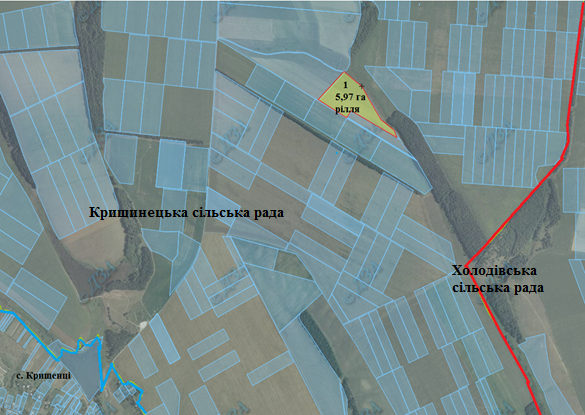 власність учасникам антитерористичної операціїУмовні позначення-земельна ділянка (масив), що зарезервованийдля надання у власність учасникам АТО / площа, га                                                                                                                  /          -межі населених пунктів                                                                                                                                                                                                                                                                                                                                                                                                                                                                                 /         -адміністративні межі сільських, селищних, міських рад                                                                                                                                                                         -земельні ділянки, яківнесено до Державного земельного кадастру	М 1:10 000                                                                                                      	Левківська сільська рада Тульчинського району Вінницької областіЛевківська сільська рада Тульчинського району Вінницької області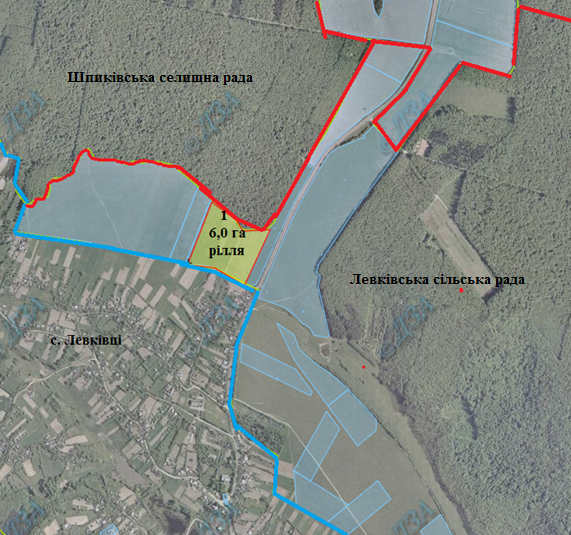 Експлікація земель, що зарезервовані для передачі увласність учасникам антитерористичної операціїУмовні позначення-земельна ділянка (масив), що зарезервованийдля надання у власність учасникам АТО / площа, га                                                                                     /        -межі населених пунктів                                                                                                                                                                                                                                                                                                                                                                                                                                                                                                                     /         -адміністративні межі сільських, селищних, міських рад                                                                                                                                                                         -земельні ділянки, яківнесено до Державного земельного кадастру	М 1:10 000                                                                                                      	Михайлівська сільська рада Тульчинського району Вінницької областіМихайлівська сільська рада Тульчинського району Вінницької областіЕксплікація земель, що зарезервовані для передачі у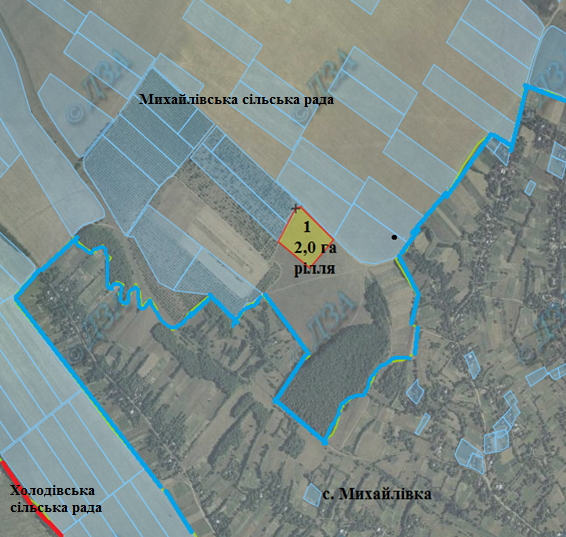 власність учасникам антитерористичної операціїУмовні позначення-земельна ділянка (масив), що зарезервованийдля надання у власність учасникам АТО / площа, га                                                                                     /        -межі населених пунктів                                                                                                                                                                                                                                                                                                                                                                                                                                                                                                                     /         -адміністративні межі сільських, селищних, міських рад                                                                                                                                                                         -земельні ділянки, яківнесено до Державного земельного кадастру	М 1:10 000                                                                                                      	Печерська сільська рада Тульчинського району Вінницької областіПечерська сільська рада Тульчинського району Вінницької областіЕксплікація земель, що зарезервовані для передачі у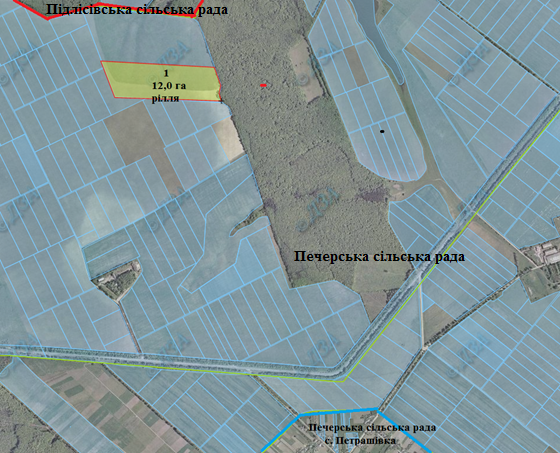 власність учасникам антитерористичної операціїУмовні позначення-земельна ділянка (масив), що зарезервованийдля надання у власність учасникам АТО / площа, га                                                                                        /        -межі населених пунктів                                                                                                                                                                                                                                                                                                                                                                                                                                                                                                                       /         -адміністративні межі сільських, селищних, міських рад                                                                                                                                                                         -земельні ділянки, яківнесено до Державного земельного кадастру	                               М 1:10 000                                                                                                      	Печерська сільська рада Тульчинського району Вінницької областіЕксплікація земель, що зарезервовані для передачі у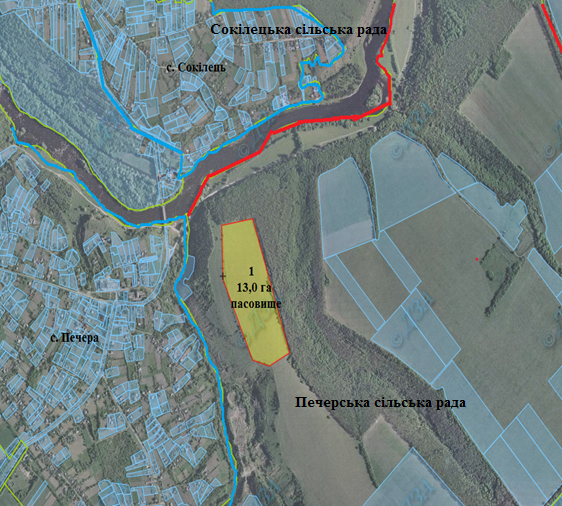 власність учасникам антитерористичної операціїУмовні позначення-земельна ділянка (масив), що зарезервованийдля надання у власність учасникам АТО / площа, га                                                                                     /        -межі населених пунктів                                                                                                                                                                                                                                                                                                                                                                                                                                                                                                                     /         -адміністративні межі сільських, селищних, міських рад                                                                                                                                                                         -земельні ділянки, яківнесено до Державного земельного кадастру	                               М 1:10 000                                                                                                      	Печерська сільська рада Тульчинського району Вінницької областіЕксплікація земель, що зарезервовані для передачі у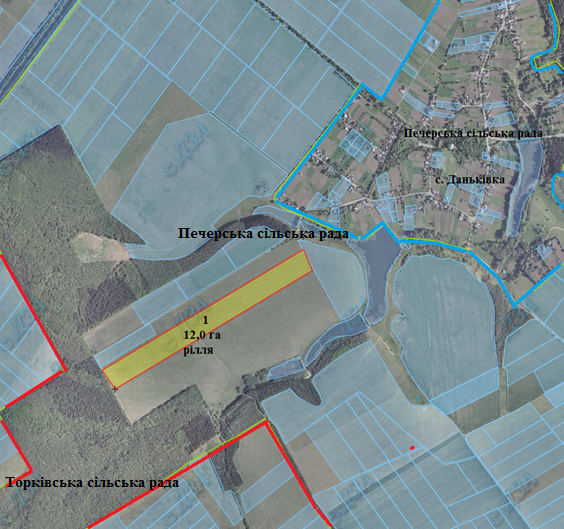 власність учасникам антитерористичної операціїУмовні позначення-земельна ділянка (масив), що зарезервованийдля надання у власність учасникам АТО / площа, га                                                                                     /        -межі населених пунктів                                                                                                                                                                                                                                                                                                                                                                                                                                                                                                                     /         -адміністративні межі сільських, селищних, міських рад                                                                                                                                                                         -земельні ділянки, яківнесено до Державного земельного кадастру	                               М 1:10 000                                                                                                      	Печерська сільська рада Тульчинського району Вінницької областіЕксплікація земель, що зарезервовані для передачі у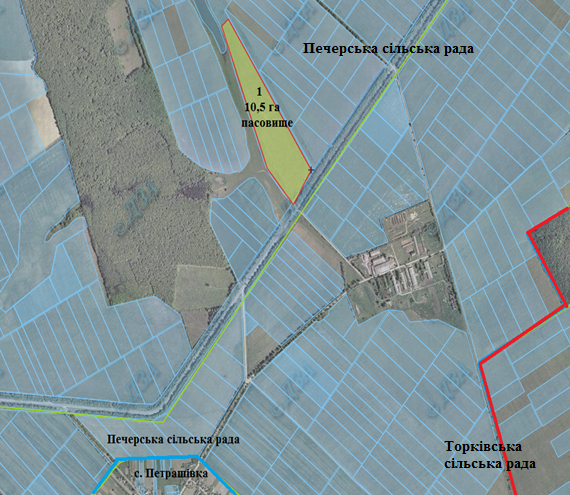 власність учасникам антитерористичної операціїУмовні позначення-земельна ділянка (масив), що зарезервованийдля надання у власність учасникам АТО / площа, га                                                                                     /        -межі населених пунктів                                                                                                                                                                                                                                                                                                                                                                                                                                                                                                                     /         -адміністративні межі сільських, селищних, міських рад                                                                                                                                                                         -земельні ділянки, яківнесено до Державного земельного кадастру	                               М 1:10 000                                                                                                      	Сільницька сільська рада Тульчинського району Вінницької областіСільницька сільська рада Тульчинського району Вінницької області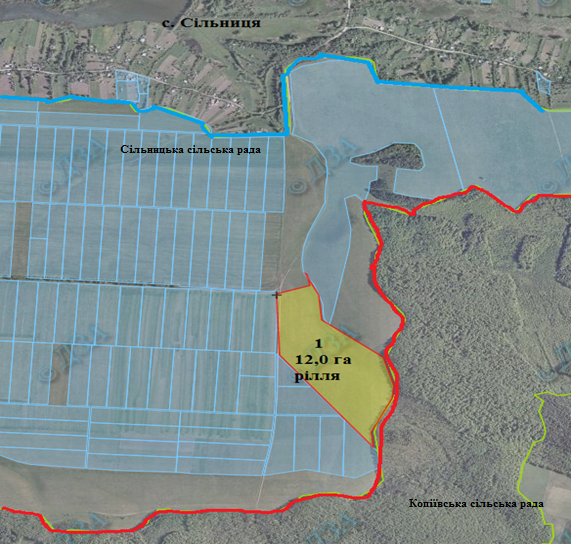 Експлікація земель, що зарезервовані для передачі увласність учасникам антитерористичної операціїУмовні позначення-земельна ділянка (масив), що зарезервованийдля надання у власність учасникам АТО / площа, га                                                                                     /        -межі населених пунктів                                                                                                                                                                                                                                                                                                                                                                                                                                                                                                                     /         -адміністративні межі сільських, селищних, міських рад                                                                                                                                                                         -земельні ділянки, яківнесено до Державного земельного кадастру                                                                          М 1:10 000                                                                                                      	Шпиківська селищна рада Тульчинського району Вінницької областіШпиківська селищна рада Тульчинського району Вінницької областіЕксплікація земель, що зарезервовані для передачі у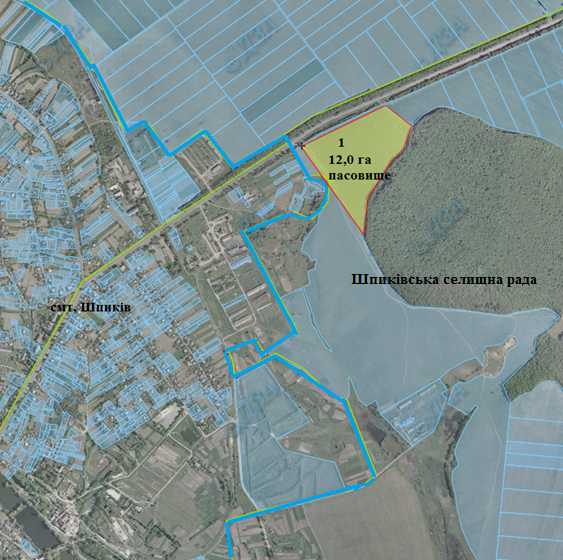 власність учасникам антитерористичної операціїУмовні позначення-земельна ділянка (масив), що зарезервованийдля надання у власність учасникам АТО / площа, га                                                                                     /        -межі населених пунктів                                                                                                                                                                                                                                                                                                                                                                                                                                                                                                                     /         -адміністративні межі сільських, селищних, міських рад                                                                                                                                                                         -земельні ділянки, яківнесено до Державного земельного кадастру                                                                          М 1:10 000                                                                                                      	Суворовська сільська рада Тульчинського району Вінницької областіСуворовська сільська рада Тульчинського району Вінницької області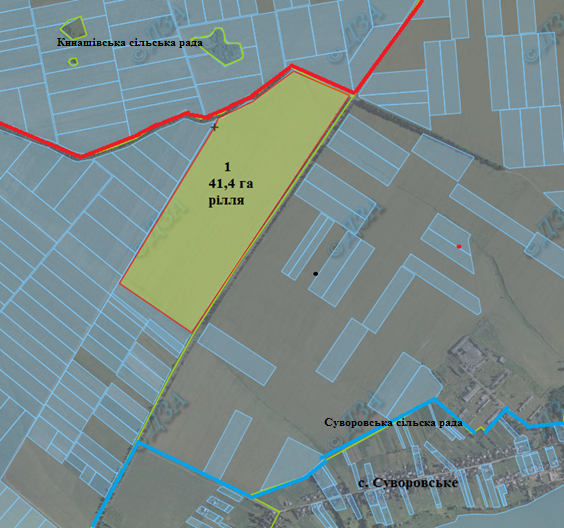 Експлікація земель, що зарезервовані для передачі увласність учасникам антитерористичної операціїУмовні позначення-земельна ділянка (масив), що зарезервованийдля надання у власність учасникам АТО / площа, га                                                                                     /        -межі населених пунктів                                                                                                                                                                                                                                                                                                                                                                                                                                                                                                                     /         -адміністративні межі сільських, селищних, міських рад                                                                                                                                                                         -земельні ділянки, яківнесено до Державного земельного кадастру                                                                          М 1:10 000                                                                                                      	Тарасівська сільська рада Тульчинського району Вінницької областіТарасівська сільська рада Тульчинського району Вінницької області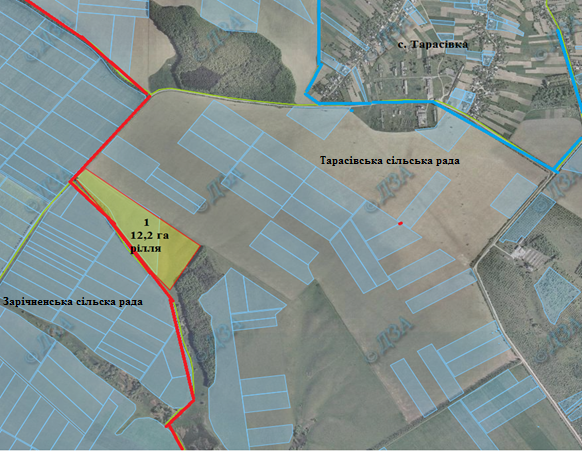 Експлікація земель, що зарезервовані для передачі увласність учасникам антитерористичної операціїУмовні позначення-земельна ділянка (масив), що зарезервованийдля надання у власність учасникам АТО / площа, га                                                                                     /        -межі населених пунктів                                                                                                                                                                                                                                                                                                                                                                                                                                                                                                                     /         -адміністративні межі сільських, селищних, міських рад                                                                                                                                                                         -земельні ділянки, яківнесено до Державного земельного кадастру                                                                          М 1:10 000                                                                                                      	Торківська сільська рада Тульчинського району Вінницької областіТорківська сільська рада Тульчинського району Вінницької областіЕксплікація земель, що зарезервовані для передачі у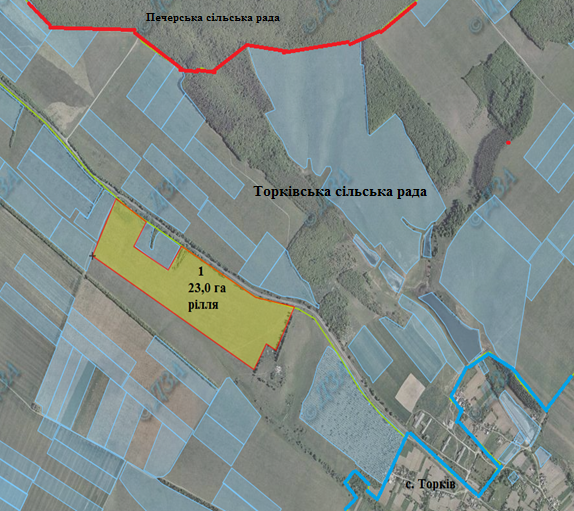 власність учасникам антитерористичної операціїУмовні позначення-земельна ділянка (масив), що зарезервованийдля надання у власність учасникам АТО / площа, га                                                                                     /        -межі населених пунктів                                                                                                                                                                                                                                                                                                                                                                                                                                                                                                                     /         -адміністративні межі сільських, селищних, міських рад                                                                                                                                                                         -земельні ділянки, яківнесено до Державного земельного кадастру                                                                          М 1:10 000                                                                                                      	Шура-Копіївська сільська рада Тульчинського району Вінницької областіШура-Копіївська сільська рада Тульчинського району Вінницької області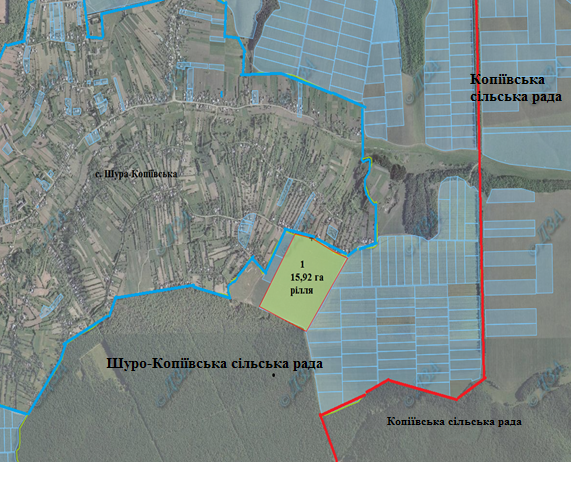 Експлікація земель, що зарезервовані для передачі увласність учасникам антитерористичної операціїУмовні позначення-земельна ділянка (масив), що зарезервованийдля надання у власність учасникам АТО / площа, га                                                                                     /        -межі населених пунктів                                                                                                                                                                                                                                                                                                                                                                                                                                                                                                                     /         -адміністративні межі сільських, селищних, міських рад                                                                                                                                                                         -земельні ділянки, яківнесено до Державного земельного кадастру                                                                          М 1:10 000                                                                                                      	Юрківська сільська рада Тульчинського району Вінницької областіЮрківська сільська рада Тульчинського району Вінницької області                                                                                                               Експлікація земель, що зарезервовані для передачі у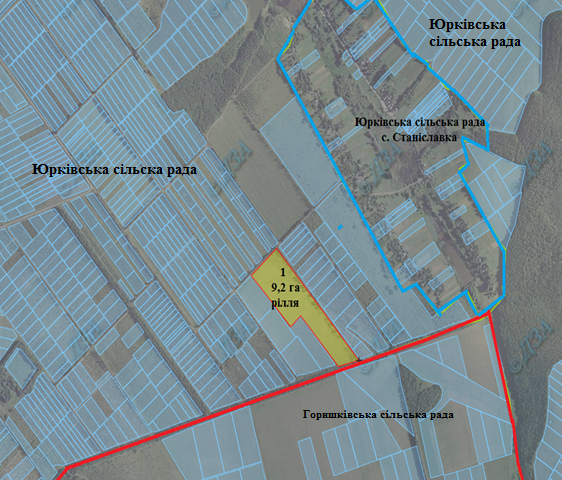 власність учасникам антитерористичної операціїУмовні позначення-земельна ділянка (масив), що зарезервованийдля надання у власність учасникам АТО / площа, га                                                                                           /        -межі населених пунктів                                                                                                                                                                                                                                                                                                                                                                                                                                                                                                                     /         -адміністративні межі сільських, селищних, міських рад                                                                                                                                                                         -земельні ділянки, яківнесено до Державного земельного кадастру                                                                          М 1:10 000                                                                                                      	Юрківська сільська рада Тульчинського району Вінницької областіЕксплікація земель, що зарезервовані для передачі у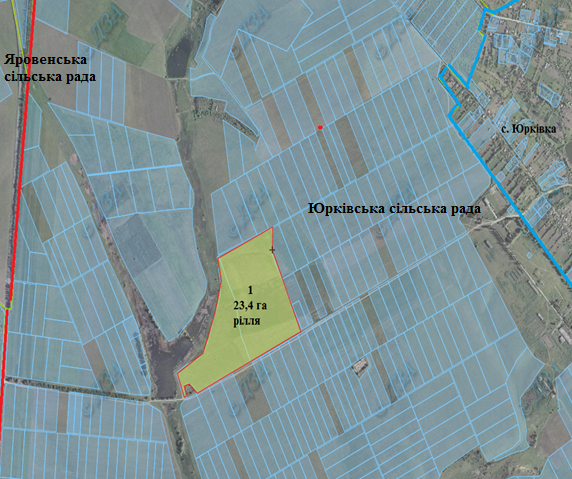 власність учасникам антитерористичної операціїУмовні позначення-земельна ділянка (масив), що зарезервованийдля надання у власність учасникам АТО / площа, га                                                                                     /        -межі населених пунктів                                                                                                                                                                                                                                                                                                                                                                                                                                                                                                                     /         -адміністративні межі сільських, селищних, міських рад                                                                                                                                                                         -земельні ділянки, яківнесено до Державного земельного кадастру                                                                          М 1:10 000                                                                                                      	Інформація стосовно забазпечення учасників антитерористичної операції земельними ділянками Інформація стосовно забазпечення учасників антитерористичної операції земельними ділянками Інформація стосовно забазпечення учасників антитерористичної операції земельними ділянками Інформація стосовно забазпечення учасників антитерористичної операції земельними ділянками Інформація стосовно забазпечення учасників антитерористичної операції земельними ділянками Інформація стосовно забазпечення учасників антитерористичної операції земельними ділянками Інформація стосовно забазпечення учасників антитерористичної операції земельними ділянками Інформація стосовно забазпечення учасників антитерористичної операції земельними ділянками Інформація стосовно забазпечення учасників антитерористичної операції земельними ділянками на території Тульчинського районуна території Тульчинського районуна території Тульчинського районуна території Тульчинського районуна території Тульчинського районуна території Тульчинського районуна території Тульчинського районуна території Тульчинського районуна території Тульчинського району(станом на 25 січня 2016 року)(станом на 25 січня 2016 року)(станом на 25 січня 2016 року)(станом на 25 січня 2016 року)(станом на 25 січня 2016 року)(станом на 25 січня 2016 року)(станом на 25 січня 2016 року)(станом на 25 січня 2016 року)(станом на 25 січня 2016 року)№ п/пНазва адміністративно-територіальна одиниця (сільська(селищна) рада, місто районого значення)Кількість учасників в АТОЗагальна площа зарезервованих земельних ділянок, газ нихз нихз нихз нихКількість учасників АТО, які звернулися із заявою/клопотанням про отримання земельної ділянки № п/пНазва адміністративно-територіальна одиниця (сільська(селищна) рада, місто районого значення)Кількість учасників в АТОЗагальна площа зарезервованих земельних ділянок, гадля будівництва і обслуговування жилого будинку господарських будівель і споруд (присадибна ділянка)для ведення садівництвадля індивідуального дачного будівництвадля ведення особистого селянського господарстваКількість учасників АТО, які звернулися із заявою/клопотанням про отримання земельної ділянки 1234567891Білоусівська813,613,622Бортницька152020113Ганнопільська1312,57612,57654Дранська84425Журавлівська1222,341822,341836Заозерненська1512,212,237Зарічненська1412,412,48Богданівська93,43,429Кинашівська1619,588119,5881510Клебаньська1812,221112,2211211Копіївська1410,017310,0173712Крищинецька65,975,97413Левківська466414Михайлівська422115Печерська134747616Сільницька91212217смт Шпиків211212518Суворовська441,441,42119Тарасівська1412,212,2320Торківська122323821Шура-Копіївська315,9215,92222Юрківська1532,632,61Всього по районуВсього по району247352,434300352,434399Номер земельної ділянки (масиву) на планіКадастровий номер земельної ділянки (кварталу)Площа земельної ділянки (га)Цільове призначенняПерелік агрогруп грунтів      (в разі наявності)10524380400:01:00113,6Для ведення особистого селянського господарства40дНомер земельної ділянки (масиву) на планіКадастровий номер земельної ділянки (кварталу)Площа земельної ділянки (га)Цільове призначенняПерелік агрогруп грунтів      (в разі наявності)10524380600:01:00320,0Для ведення особистого селянського господарства37дНомер земельної ділянки (масиву) на планіКадастровий номер земельної ділянки (кварталу)Площа земельної ділянки (га)Цільове призначенняПерелік агрогруп грунтів      (в разі наявності)10524380200:01:002:048312.576Для ведення особистого селянського господарства49д50дНомер земельної ділянки (масиву) на планіКадастровий номер земельної ділянки (кварталу)Площа земельної ділянки (га)Цільове призначенняПерелік агрогруп грунтів      (в разі наявності)10524380800:01:0024,0Для ведення особистого селянського господарства37дНомер земельної ділянки (масиву) на планіКадастровий номер земельної ділянки (кварталу)Площа земельної ділянки (га)Цільове призначенняПерелік агрогруп грунтів      (в разі наявності)10524381000:01:002:028722,3418Для ведення особистого селянського господарства38дНомер земельної ділянки (масиву) на планіКадастровий номер земельної ділянки (кварталу)Площа земельної ділянки (га)Цільове призначенняПерелік агрогруп грунтів      (в разі наявності)10524381200:03:0006,2Для ведення особистого селянського господарства_Номер земельної ділянки (масиву) на планіКадастровий номер земельної ділянки (кварталу)Площа земельної ділянки (га)Цільове призначенняПерелік агрогруп грунтів      (в разі наявності)10524381200:01:0006,0Для ведення особистого селянського господарства_Номер земельної ділянки (масиву) на планіКадастровий номер земельної ділянки (кварталу)Площа земельної ділянки (га)Площа земельної ділянки (га)Цільове призначенняЦільове призначенняПерелік агрогруп грунтів      (в разі наявності)10524381700:03:0006,46,4Для ведення особистого селянського господарстваДля ведення особистого селянського господарства50е20524381700:03:0000524381700:03:0006,0Для ведення особистого селянського господарства208д208дНомер земельної ділянки (масиву) на планіКадастровий номер земельної ділянки (кварталу)Площа земельної ділянки (га)Цільове призначенняПерелік агрогруп грунтів      (в разі наявності)10524382200:02:0013,4Для ведення особистого селянського господарства37дНомер земельної ділянки (масиву) на планіКадастровий номер земельної ділянки (кварталу)Площа земельної ділянки (га)Цільове призначенняПерелік агрогруп грунтів      (в разі наявності)10524382900:01:0005,06Для ведення особистого селянського господарства37дНомер земельної ділянки (масиву) на планіКадастровий номер земельної ділянки (кварталу)Площа земельної ділянки (га)Цільове призначенняПерелік агрогруп грунтів      (в разі наявності)1
0524382900:04:000:023214,5281Для ведення особистого селянського господарства49еНомер земельної ділянки (масиву) на планіКадастровий номер земельної ділянки (кварталу)Площа земельної ділянки (га)Цільове призначенняПерелік агрогруп грунтів      (в разі наявності)10524383200:01:001:035612,2211Для ведення особистого селянського господарства38дНомер земельної ділянки (масиву) на планіКадастровий номер земельної ділянки (кварталу)Площа земельної ділянки (га)Цільове призначенняПерелік агрогруп грунтів      (в разі наявності)10524383300:01:002:057210,0173Для ведення особистого селянського господарства49д50еНомер земельної ділянки (масиву) на планіКадастровий номер земельної ділянки (кварталу)Площа земельної ділянки (га)Цільове призначенняПерелік агрогруп грунтів      (в разі наявності)10524383800:01:001:08365,97Для ведення особистого селянського господарства38дНомер земельної ділянки (масиву) на планіКадастровий номер земельної ділянки (кварталу)Площа земельної ділянки (га)Цільове призначенняПерелік агрогруп грунтів      (в разі наявності)10524384300:01:0026,8Для ведення особистого селянського господарства38дНомер земельної ділянки (масиву) на планіКадастровий номер земельної ділянки (кварталу)Площа земельної ділянки (га)Цільове призначенняПерелік агрогруп грунтів      (в разі наявності)10524384800:01:0012,0Для ведення особистого селянського господарства38дНомер земельної ділянки (масиву) на планіКадастровий номер земельної ділянки (кварталу)Площа земельної ділянки (га)Цільове призначенняПерелік агрогруп грунтів      (в разі наявності)1
0524385200:06:00112,0Для ведення особистого селянського господарства37дНомер земельної ділянки (масиву) на планіКадастровий номер земельної ділянки (кварталу)Площа земельної ділянки (га)Цільове призначенняПерелік агрогруп грунтів      (в разі наявності)10524385200:02:00013,0Для ведення особистого селянського господарства50еНомер земельної ділянки (масиву) на планіКадастровий номер земельної ділянки (кварталу)Площа земельної ділянки (га)Цільове призначенняПерелік агрогруп грунтів      (в разі наявності)10524385200:04:00012,0Для ведення особистого селянського господарства50е38еНомер земельної ділянки (масиву) на планіКадастровий номер земельної ділянки (кварталу)Площа земельної ділянки (га)Цільове призначенняПерелік агрогруп грунтів      (в разі наявності)10524385200:06:00110,0Для ведення особистого селянського господарства50еНомер земельної ділянки (масиву) на планіКадастровий номер земельної ділянки (кварталу)Площа земельної ділянки (га)Цільове призначенняПерелік агрогруп грунтів      (в разі наявності)10524385300:01:00312,0Для ведення особистого селянського господарства37дНомер земельної ділянки (масиву) на планіКадастровий номер земельної ділянки (кварталу)Площа земельної ділянки (га)Цільове призначенняПерелік агрогруп грунтів      (в разі наявності)10524355600:01:00212,0Для ведення особистого селянського господарства37д208дНомер земельної ділянки (масиву) на планіКадастровий номер земельної ділянки (кварталу)Площа земельної ділянки (га)Цільове призначенняПерелік агрогруп грунтів      (в разі наявності)10524385400:01:00041,4Для ведення особистого селянського господарства37д29дНомер земельної ділянки (масиву) на планіКадастровий номер земельної ділянки (кварталу)Площа земельної ділянки (га)Цільове призначенняПерелік агрогруп грунтів      (в разі наявності)10524385800:01:00312,2Для ведення особистого селянського господарства29дНомер земельної ділянки (масиву) на планіКадастровий номер земельної ділянки (кварталу)Площа земельної ділянки (га)Цільове призначенняПерелік агрогруп грунтів      (в разі наявності)10524386600:01:00223,0Для ведення особистого селянського господарства37дНомер земельної ділянки (масиву) на планіКадастровий номер земельної ділянки (кварталу)Площа земельної ділянки (га)Цільове призначенняПерелік агрогруп грунтів      (в разі наявності)10524387000:01:00215,92Для ведення особистого селянського господарства37д49дНомер земельної ділянки (масиву) на планіКадастровий номер земельної ділянки (кварталу)Площа земельної ділянки (га)Цільове призначенняПерелік агрогруп грунтів      (в разі наявності)10524387200:01:0039,2Для ведення особистого селянського господарства50е39еНомер земельної ділянки (масиву) на планіКадастровий номер земельної ділянки (кварталу)Площа земельної ділянки (га)Цільове призначенняПерелік агрогруп грунтів      (в разі наявності)10524387200:01:00223,4Для ведення особистого селянського господарства38д208е